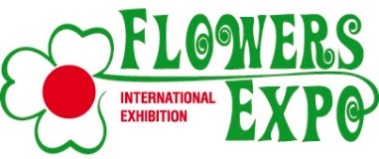 ТЕМАТИЧЕСКИЙ РАЗДЕЛ «ЦВЕТОЧНЫЙ ДИЗАЙН» МЕЖДУНАРОДНОЙ ВЫСТАВКИ ЦВЕТОВ РАСТЕНИЙ «ЦВЕТЫЭКСПО 2024» 10–12 сентября 2024г., ВЦ Крокус Экспо (пав.1, зал №4)(Московская область, Красногорск, 143402, улица Международная, д. 16)условия участия для цветочных магазинов (салонов, студий) и учебных заведений (школ), осуществляющих подготовку дизайнеров-флористовРЕГЛАМЕНТ УЧАСТИЯ      Тематический раздел «ЦВЕТОЧНЫЙ ДИЗАЙН» — это отдельная экспозиционная площадь на международной выставке цветов и растений «ЦВЕТЫЭКСПО 2024» (далее Выставка). Раздел расположен рядом со сценой в зале №4 и предназначен для демонстрации последних достижений в области цветочного дизайна.       Экспоненты, то есть цветочные магазины и школы (далее Участники), прошедшие отбор Оргкомитета и получившие право принять участие в данном тематическом разделе Выставки, производят оплату аренды экспозиционной площади по эксклюзивной льготной ставке в размере 12% от коммерческой стоимости.       У Оргкомитета есть определённые требования к оформлению и дизайну экспозиционной площади (далее «Авторское Решение»), предоставляемой по льготной ставке. Участники обязуются представить Авторское Решение по оформлению экспозиционной площади в соответствии с Техническим Заданием Оргкомитета (пункт 6 настоящего Регламента).      Авторские Решения Участников, размещённые в тематическом разделе «ЦВЕТОЧНЫЙ ДИЗАЙН», в дальнейшем представляются на ПРЕМИЮ ВЫСТАВКИ ЦВЕТЫЭКСПО 2024 (далее Премия). Премия проводится в соответствии с гражданским кодексом Российской Федерации.  1 ЦЕЛИ И ЗАДАЧИ       Профессиональное признание, поощрение и поддержка участников профильных секторов экономики России – предприятий цветочной розничной торговли и профессиональных учебных заведений, осуществляющих подготовку дизайнеров-флористов.          Содействие развитию и продвижению цветочных магазинов (салонов, студий) и школ, задающих высокие стандарты в обслуживании потребителей.       Выявление лучших представителей отрасли. Определение современных тенденций в области цветочного дизайна.2 ОРГКОМИТЕТ      Премия проводится Обществом с Ограниченной Ответственностью «Выставочная компания «ГринЭкспо» (организатор крупнейшей в России Международной выставки цветов и растений «ЦветыЭкспо») в партнёрстве с представителями профессионального сообщества (далее Оргкомитет). Оргкомитет осуществляет полный комплекс мероприятий по организации и проведению Премии, в том числе с привлечением партнёров и приглашённых специалистов.       Партнёры Премии:3 ЭКСПЕРТНЫЙ СОВЕТ и КРИТЕРИИ      Экспертный Совет - временный коллегиальный орган, сформированный Оргкомитетом. В него могут входить авторитетные специалисты цветочной отрасли - дизайнеры, педагоги и предприниматели, работающие в области цветочной розничной торговли, дизайна, образования и др.      Определение лауреатов Премии осуществляется Экспертным Советом на основе представленных Авторских Решений и в соответствии со следующими критериями: - оригинальность, уникальность, новизна идеи/концепта; - оригинальность и новизна в выборе и использовании материалов, применение новых видов материалов;- оригинальность и новизна в выборе композиционного и цветового решений;- нестандартность, инновационность, творческий и авторский подход;- мастерство и качество исполнения.состав Экспертного Совета будет объявлен 1 сентября 2024г.4 УЧАСТНИКИ4.1. В тематическом разделе «ЦВЕТОЧНЫЙ ДИЗАЙН» могут принимать участие юридические лица и индивидуальные предприниматели, зарегистрированные в Российской Федерации (далее Участник - Участники).4.2. Участие в данном тематическом разделе на льготных условиях подразумевает полное согласие Участников с настоящим Регламентом и требованиями Оргкомитета к оформлению и дизайну экспозиционной площади, а также согласие на обработку персональных данных. 4.3. Порядок отбора Участников:4.3.1. На первом (подготовительном) этапе все заинтересованные потенциальные Участники могут подать заявку на участие до 1 июля 2024г. Форма заявки и вся актуальная информация приведены на сайте Выставки www.flowers-expo.ru 4.3.2. На основании поданных заявок в период с 1 по 7 июля 2024 г. Оргкомитет производит отбор 5 (пяти) цветочных магазинов (салонов, студий) и 5 (пяти) школ, осуществляющих подготовку дизайнеров-флористов.4.3.3. В дальнейшем, с каждым Участником подписывается отдельный Договор на участие в Выставке, и каждый Участник оплачивает стоимость аренды экспозиционной площади (6 кв.м.) со стандартной застройкой по льготной ставке (12% от коммерческой стоимости) в размере 23000 (двадцать три тысячи) рублей. Условия возврата арендной платы в случае отказа от участия подробно изложены в Договоре.      В соответствии с Договором, каждому Участнику предоставляется:   - бэйджи в количестве 6 (шесть) штук для бесплатного прохода в павильон на выставку;- пропуски на грузовую машину в количестве 2 (две) штуки на подъезд к грузовым воротам павильона;  - экспозиционная площадь для представления Авторского Решения в соответствии с Техническим Заданием (пункт №6) размером 3 м. (ширина) х 2 м. (глубина) и задней стенкой 2.5 м. (высота);- место для хранения инвентаря и личных вещей в общей комнате из расчёта 1 кв. метров на одного Участника;- «проспектодержатель» для рекламной продукции Участника, который размещается рядом с его экспозиционной площадью;- электрическая розетка рядом с экспозиционной площадью Участника;- фриз с именем Участника в соответствии с поданной им заявкой.      Также Участникам по предварительной договорённости предоставляется возможность принять участие в демонстрации флористов и представить свои магазины/школы на сцене выставки 10 сентября, а также может быть предоставлена возможность выступления на конференции ЦветыКОНФ или других мероприятиях Выставки по теме розничной торговли.5 ТЕХНИЧЕСКОЕ ЗАДАНИЕ       Авторское Решение является результатом интеллектуального труда коллектива Участника и соответствует Техническому Заданию Оргкомитета:6 НОМИНАЦИИ и ПРИЗЫ6.1. В 2024 году Экспертный Совет определит лауреатов в 4 (четырех) номинациях:- ОРИГИНАЛЬНОЕ ЦВЕТОВОЕ РЕШЕНИЕ      Экспертный Совет может отметить Авторское Решение, выполненное в наиболее интересном и оригинальном цветовом решении.- ОРИГИНАЛЬНОЕ КОНЦЕПТУАЛЬНОЕ РЕШЕНИЕ      Экспертный Совет может отметить Авторское Решение, в котором наиболее полно показаны оригинальные концептуальные идеи или дизайн.- ЛУЧШИЙ БУКЕТ      Экспертный Совет при рассмотрении представленного букета, помимо общих критериев, приведённых в пункте 4, руководствуется профессиональными критериями, принятыми на конкурсах флористов, в частности на Российском Чемпионате Флористов RUSSIAN FLORIST CUP.- ЛУЧШЕЕ ОФОРМЛЕНИЕ ВИТРИНЫ МАГАЗИНА      Экспертный Совет при рассмотрении представленного Авторского Решения, помимо общих критериев, приведённых в пункте 4, руководствуется профессиональными критериями, принятыми на конкурсах флористов, в частности на Российском Чемпионате Флористов RUSSIAN FLORIST CUP.6.2. Лауреатами Премии являются Участники, набравшие наибольшее число голосов Экспертного Совета в каждой из номинаций. Лауреатам Премии вручаются ценные памятные знаки. В случае, если члены Экспертного Совета не могут определиться с лауреатом в одной из номинаций, то в данной номинации Премия не вручается.6.3. Отдельные Участники также могут быть отмечены специальными призами от Партнёров и Оргкомитета. 6.4. Объявление лауреатов Премии пройдёт на сцене выставки 11 сентября на церемонии награждения ориентировочно в 16.006.5. Апелляции по результатам Премии не принимаются.6.6. Наряду с работой Экспертного Совета, свои отзывы об Авторских Решениях могут оставить зрители Выставки. Участник, набравший максимальное количество голосов зрителей, получает специальный ПРИЗ ЗРИТЕЛЬСКИХ СИМПАТИЙ.     6.7. Все Участники получат дипломы Премии. 7 ОБЩИЕ ПОЛОЖЕНИЯ      Оргкомитет оставляет за собой право сообщать о настоящем мероприятии и Авторских Решениях Участников с помощью фото, аудио, видео и печатных средств массовой информации. Все права на фото-видео материалы и сообщения принадлежат Оргкомитету. Фото и видео материалы не подлежат бесплатному распространению среди Участников.8 КОНТАКТЫ      Организатор - Выставочная компания ГРИНЭКСПО (все организационные вопросы): 115184, Россия, г. Москва, Озерковский переулок, д. 12, этаж 6, пом. 8,9, офис 611; тел.: (495) 118-06-39; эл. почта: mail@flowers-expo.ru       Партнёр - проект IAMFLORIST.com (вопросы по Тех. Заданию и порядку работы Экспертного Совета) Сергей Карпунин +7-903-727-38-67 iamflorist.com@gmail.com 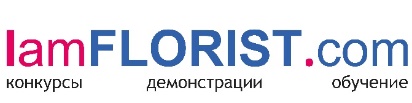 член НАЦИОНАЛЬНОЙ ГИЛЬДИИ ФЛОРИСТОВ (Россия)проект IAMFLORIST.comорганизация и проведение профессиональных мероприятий для флористов: конкурсы, шоу и демонстрации, обучение. В портфеле проекта: организация Российской Премии Флористов, Российского Чемпионата Флористов, Московского Конкурса Флористов.ТЕХНИЧЕСКОЕ ЗАДАНИЕ: Оформление осенней витрины цветочного магазина + осенний букетТЕХНИЧЕСКОЕ ЗАДАНИЕ: Оформление осенней витрины цветочного магазина + осенний букеттемаУчастник представляет на своей экспозиционной площади Авторское Решение осеннего оформления витрины цветочного магазина. В «ВИТРИНУ» ОБЯЗАТЕЛЬНО ДОЛЖЕН БЫТЬ ВКЛЮЧЕН БУКЕТ!- до 28 августа 2024г. включительно Участник может ПО ЖЕЛАНИЮ предоставить в Оргкомитет на электронный адрес mail@flowers-expo.ru аннотацию - краткое описание идеи/концепта. Экспертный Совет будет рассматривать представленное Авторское Решение, учитывая аннотацию.монтаж, заезд9 сентября c 08-00 до 19-00демонтаж, выезд12 сентября с 16-00 до 19-00материалы и техника исполнения- В оформлении витрины могут использоваться любые виды материалов, однако именно РАСТИТЕЛЬНЫЕ материалы (как живые, так и их искусственные аналоги) должны визуально доминировать. В оформлении витрины не обязательно наличие живых материалов. Оформление может быть произведено только с использованием искусственных цветов и растений;- Однако, в букете (выполняется на естественных стеблях с возможным дополнительным использованием смешанной техники исполнения) должны доминировать ИМЕННО ЖИВЫЕ РАСТИТЕЛЬНЫЕ МАТЕРИАЛЫ. Использовать искусственные аналоги растительных материалов в букете не разрешается.- Жизнеобеспечение у всех видов живых растительных материалов, используемых Участником – до окончания работы выставки.Особые условия- Перед Участником стоит задача разработать креативное, инновационное, свежее Авторское Решение в области цветочного дизайна;- Участник гарантирует авторство своего оформления. Оно не может быть копией или репликой (в целом или фрагментарно воспроизводить элементы, на которые распространяются авторские или ​иные интеллектуальные права третьих лиц);- Члены Экспертного Совета должны иметь возможность достать, представленный Участником букет, из вазы и оценить качество его технического исполнения;- Оформление должно быть полностью готово и представлено к открытию Выставки 10-го сентября к 10.00 утра;- Декорирование задней стенки - на усмотрение Участника. Участник несёт материальную ответственность за порчу выставочного оборудования, предоставленного ему в пользование Оргкомитетом.  В случае декорирования задней стенки не разрешается просверливать дыры, окрашивать, механически повреждать стену, использовать обычный и двойной скотч и т.п. (возможные варианты декорирования задней стенки можно уточнить у специалистов выставки).